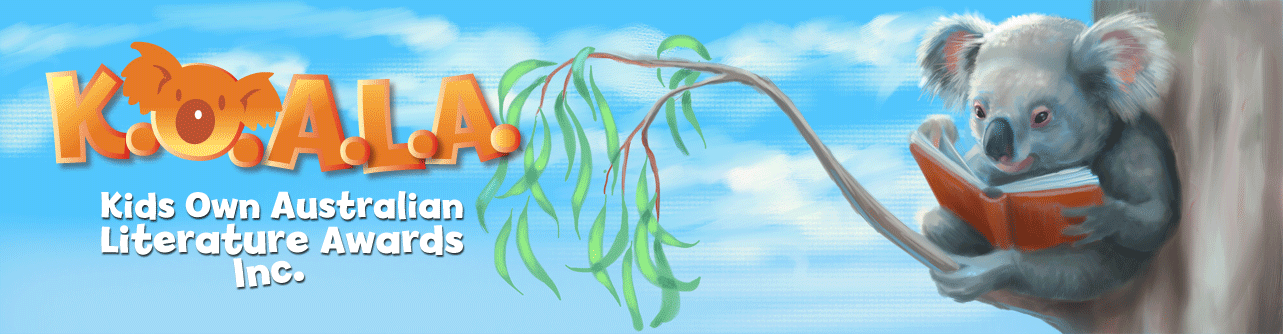 LIST OF KOALA WINNERS FROM 2010PICTURE  STORY booksBOOKSYearPICTURE  STORY booksBOOKS2010	Fearless					Colin Thompson & Sarah DavisPICTURE  STORY booksBOOKS2011	Mr Chicken goes to Paris			Leigh HobbsPICTURE  STORY booksBOOKS2012	Fearless in Love				Colin Thompson & Sarah DavisPICTURE  STORY booksBOOKS2013	The Very Cranky Bear			Nick Bland2014     The Dreadful Fluff                                          Aaron Blabey2015      Pig the Pug                                                    Aaron Blabey2016      Pig the Fibber                                                Aaron Blabey2017      Do Not Open This Book                                Andy Lee and Heath McKenzie2018      Do Not Open This Book, Again!                    Andy Lee and Heath McKenzie2019      Seriously, Do Not Open This Book                Andy Lee and Heath McKenzieYOUNGER READERS2010	The Big Fat Cow that goes Kapow		Andy Griffiths & Terry DentonYOUNGER READERS2011	The Very Bad Book			Andy Griffiths & Terry DentonYOUNGER READERS2012	Tashi and the Golem			Anna Fienberg, Barbara Feinberg & Kim                                                                                      Gamble     YOUNGER READERS2013	The Golden Door				Emily RoddaYOUNGER READERS2014     Billie B. Brown: The Best Project                  Sally Rippin2015     Billie B. Brown: The Bully Buster                  Sally Rippin and Aki Fukuoka2016     The Bad Guys: Episode 1                              Aaron Blabey2017     The Bad Guys: Episode 2                              Aaron Blabey2018     Weirdo 8: Really Weird                                  Anh Do and Jules Faber2019     The Bad Guys Episode 7: Do-You-Think-He-Saurus?!   Aaron BlabeyOLDER READERS2010	The Battle for Rondo			Emily RoddaOLDER READERS2010	The Wizard of Rondo			Emily RoddaOLDER READERS2011	Book of Lies				James MoloneyOLDER READERS2012	The 13 Storey Treehouse		              Andy Griffiths & Terry DentonOLDER READERS2013	The 26 Storey Treehouse		              Andy Griffiths & Terry DentonOLDER READERS2014     The 39 Storey Treehouse                             Andy Griffiths & Terry Denton2015     The 52 Storey Treehouse                             Andy Griffiths & Terry Denton2016     The 65 Storey Treehouse                             Andy Griffiths & Terry Denton2017     The 78 Storey Treehouse                             Andy Griffiths & Terry Denton  2018     The 91 Storey Treehouse                             Andy Griffiths & Terry Denton  2019     The 104 Storey Treehouse                           Andy Griffiths & Terry Denton  YEARS  7-92010	Boy Overboard				Morris GleitzmanYEARS  7-92011	Girl Underground				Morris GleitzmanYEARS  7-92012	The Phoenix Files: Arrival			Chris MorphewYEARS  7-92013	The Phoenix Files: Contact		Chris Morphew2014      Pennies for Hitler                                          Jackie French2015      Two Wolves                                                   Tristan Bancks2016      Soon                                                               Morris Gleitzman2017      Pennies for Hitler                                          Jackie French2018      The Fall                                                          Tristan Bancks2019      Maybe                                                            Morris Gleitzman